When & How to Use Communicable Disease Emergency Response PlanA Communicable Disease Emergency Response Plan (CDER Plan) should be created and used by communities to prepare for and respond to a disease outbreak, such as a pandemic or epidemic as declared by the province or federal government.This plan would not be used for single cases of a communicable disease, which are are better handled by the Regional Health Authority for management and guidance. Communities wishing to create a CDER Plan should create a team and assign people to different sections based on their skills and expertise in community planning. There may be funding available to support the creation of your CDER Plan. Please reach out to the CD management team (cdmgmt@fnha.ca) for more information. An Emergency Operations Centre/Committee (EOC) is a formal organization structure that is activated to support a response, including a disease response, and is adjusted continuously to adapt to meet rapidly changing demands of the situation.  An EOC is typically disbanded at the end of the emergency or when the situation no longer requires a command structure to respond to the situation. An EOC has the ability to support communities through communicable disease emergencies by implementing support measures, assisting with communication and ensuring public health guidelines are followed. Roles and Responsibilities for this structure are listed below, along with supporting documents. INSERT INFORMATION is/are responsible for developing the community CDE Response Plan. The plan will be reviewed annually by INSERT INFORMATION. Changes to the plan will be made as required, which will include updating staff changes, Internet links and resources, and contact information. The revised plan will be submitted to INSERT INFORMATION (i.e., Chief and council/CDE Planning Committee/Health Director) for administrative approval. After the plan is revised and approved it will be shared with all staff, community partners, and the FNHA Communicable Disease Management team (cdmgmt@fnha.ca).ACRONYMS IN THIS DOCUMENTBCCDC			BC Centre for Disease ControlCD(E)			Communicable Disease (Emergency)EOC			Emergency Operations Centre(H)EMBC		(Health) Emergency Management BCIPC			Infection Prevention and ControlMHO			Ministry of HealthPPE			Personal Protective EquipmentRHA			Regional Health AuthorityPHSA			Province Health Services AuthorityCDE SITUATION AND RESPONSERoles & ResponsibilitiesEach member is responsible for delegating a backup contact in the event of absence.Complete this table below, review and adjust the roles and responsibilities to fit your communityCONTINUITY OF ESSENTIAL SERVICESYour community’s Business Continuity Plan can help your community identify and maintain critical services during an incident when people and resources may be diverted. This plan also helps your community re-establish full functions as quickly as possible following an incident. 
	In the event of a CDE, your community may need to limit the programs and services it provides. This decision may need to be re-evaluated on an ongoing basis as the CDE progresses.
	What is essential in your community? What can be moved online or virtual? What is the minimum personnel required? Are staff members cross-trained (i.e., able to do other jobs as the need arises)? How long can your community go without this service? Is there a backup?Please customize the following table to reflect your community
Communication Plan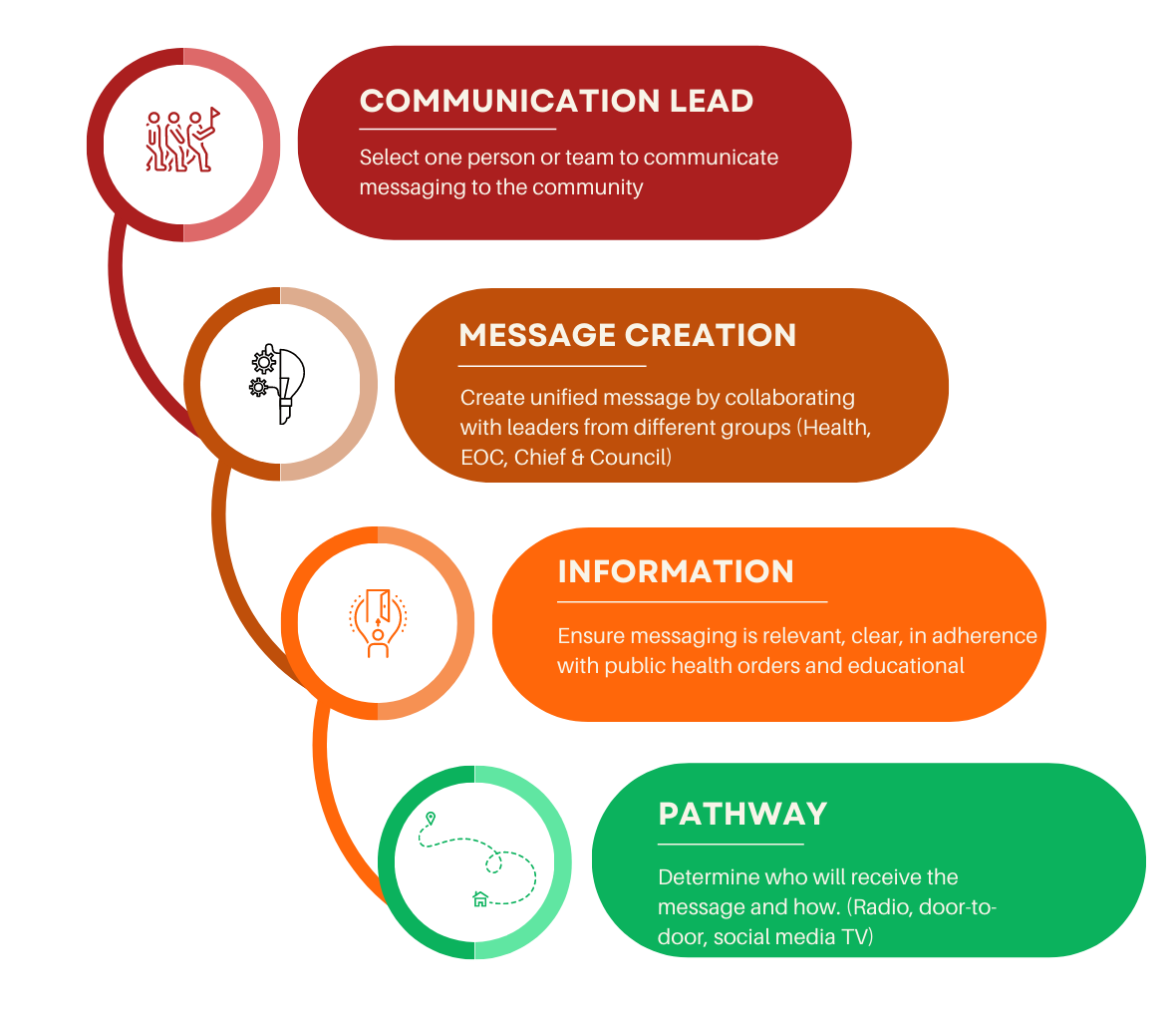 Consider storing all communications from a communicable disease emergency in one place to use/reflect on during debriefing sessions.Examples of Public Health ManagementTesting Procedures:Refer to the BCCDC website for disease specific testing procedures.  If your community can support in-community testing, collaborate with the RHA to create a testing community specific pathway.  Share information to community members when and how to access testing.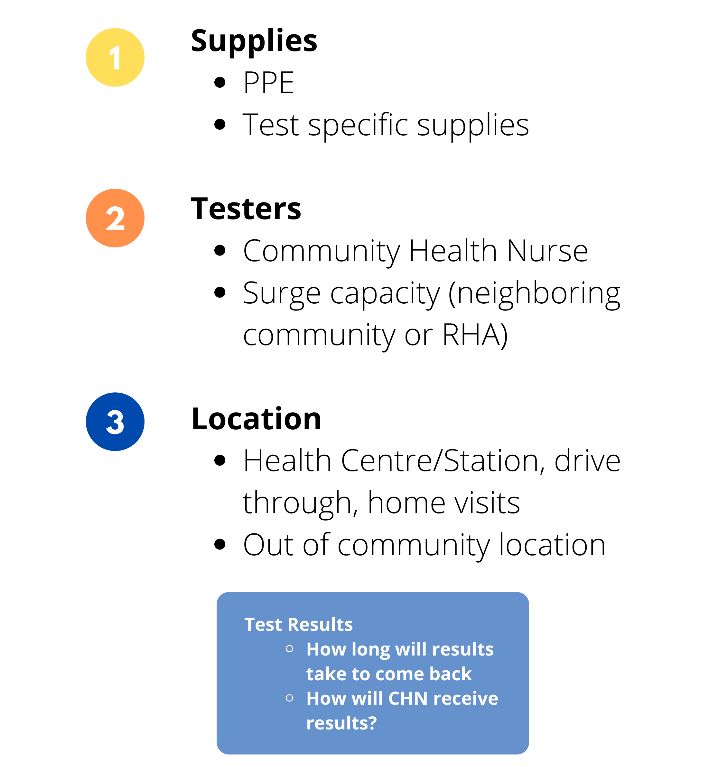 Contact Tracing & Case Monitoring:Contact tracing is the responsibility of the Regional Health Authority (RHA) who may ask a nurse in the community to support this task. The RHA communicable disease team/contact tracers will provide guidance on:Who requires contact tracing follow-up/ case management recommendations from RHAWho should be tested (i.e. contacts with symptoms will be referred for testing)How often follow-up should occurInstructions on how to reduce transmission and care for self (i.e. self-isolation, hand washing)What symptoms should be monitored and when to seek medical attentionTransporting ClientsDuring a CDE there may be a need to transport symptomatic clients who need non-urgent care for routine procedures or doctor’s appointments. If possible, dedicate a medical transport vehicle and driver when transporting individuals with a communicable disease to minimize exposure.Ensure individuals providing transportation have received appropriate training in how to use PPE relevant to communicable disease emergency prior to any transportation services being offered.Refer to the FNHA’s Infection Prevention and Control Measures for Client Transportation. Although originally developed for COVID-19, the guide contains useful information for transporting clients during a communicable disease emergency.Vaccine PlanRECOVERYYour community’s senior management can deactivate the CDE Response Plan or components of the  plan in collaboration with key community leaders (Elders, and/or Chief and Council and/or the EOC) when:The public health emergency is declared over by the Provincial Health Officer, and/orThe local impact has diminished to a level where normal services may be resumed.(Individual or committee) will deactivate the CDE Response Plan in the community.Please customize this table to reflect your community’s situation.APPENDIX 1: 
PRIORITY COMMUNITY MEMBERS LISTIndividuals who are vulnerable or susceptible to a communicable disease in your community should              be identified ahead of time so they can be prioritized for closer monitoring and treatment during a CDE. It is also recommended to update this list quarterly. This list must remain confidential.Vulnerable population groups may include:Seniors (>65 years of age)Individuals with pre-existing chronic conditions (i.e., cancer, HIV/AIDS, diabetes, asthma, renal disease,  heart disease, etc.)Individuals who are immunocompromised (due to disease and/or treatment)Young children (< five years of age) and infantsIndividuals who are unable to access medical care or health adviceIndividuals who have difficulty engaging in preventive activitiesIndividuals who require ongoing specialized medical care or need specific medical suppliesIndividuals who have ongoing supervision needs or support for maintaining independenceIndividuals who have insecure, inadequate or nonexistent housing conditionsNote: This list is confidential and should not be saved into your CDE Response Plan. To maintain client confidentiality when sharing information with response or support staff, information in the Priority Community Members List should be adapted to contain only pertinent information needed for supporting community members. Follow current privacy standards. APPENDIX 2: 
EMERGENCY OPERATION CENTREThe following diagram shows one of the possible ways to organize an EOC to support collaboration for an optimal community response to a CDE. Please add/edit this organizational chart to best reflect your community. The EOC can expand or contract depending on the size of the CDE, the required response and the community need. Update this table to reflect your EOC and community. APPENDIX 3: 
LESSONS LEARNEDAPPENDIX 4: 
DOCUMENT WEB LINKS
BCCDC Communicable Diseases 
http://www.bccdc.ca/health-professionals/data-reports/communicable-diseases

Government of BC Emergency Operation Centre Forms and Templates
https://www2.gov.bc.ca/gov/content/safety/emergency-preparedness-response-recovery/local-emergency-programs/eoc-forms

BCCDC Infection Control 
http://www.bccdc.ca/health-professionals/clinical-resources/communicable-disease-control-manual/infection-control

BCCDC Point-of-Care-Risk-Assessment (COVID-19 specific)
http://www.bccdc.ca/Health-Professionals-Site/Documents/COVID19_PointOfCareRiskAssessTool.pdf
BCCDC Personal Protective Equipment
http://www.bccdc.ca/health-professionals/clinical-resources/covid-19-care/infection-control/personal-protective-equipment

FNHA Nursing Surge Support Information
https://www.fnha.ca/Documents/FNHA-Nursing-Surge-Support-Information-Fact-Sheet.pdf

FNHA Infection Prevention Control Measures for Client Transportation
https://www.fnha.ca/Documents/FNHA-Infection-Prevention-and-Control-Measures-for-Client-Transportation.pdf Centre for Disease Control
http://www.bccdc.ca/Self-Isolation and Self-Monitoring, (COVID-19 specific): 
http://www.bccdc.ca/health-info/diseases-conditions/covid-19/self-isolation FNHA Information for Community Leaders
https://www.fnha.ca/what-we-do/communicable-disease-control/coronavirus/community-leadersActivation of EOC: Coordination during emergency activationshttps://www2.gov.bc.ca/gov/content/safety/emergency-management/emergency-management/emergency-activation Stage of CDECritical FunctionsKey PlayersROUTINE(Before a CDE event occurs in your community) The community is operating under normal conditions. Normal business hours, processes and capacity/structureNormal infection prevention and control measures for ongoing communicable diseaseCheck PPE stock and expiry dates, order if needed (not all diseases require N95 respirators) http://www.bccdc.ca/Health-Professionals-Site/Documents/AGMPs_requiring_N95.pdf (COVID-19 Specific)Employers are required to ensure all staff mandated to use a medical N95 respirator for their job and are properly fit-tested annuallyMonitor BCCDC and Public Health updates to determine characteristics of disease, screening and assessment tools, testing (start communication early) Create communication tools about public health measures if neededHealth RepresentativeRisk Management/SafetyRHA or FNHA to supply updatesENHANCED(A CDE event is occurring or impending) The community is moving into response mode due to communicable disease cases in or near community.The incident will require enhanced planning and/or operationsConsider activation of the CDE response planEscalated and additional infection prevention and control measures Organize supports as appropriate to disease specific requirementsEducation, planning and communication surrounding the CDE and how to keep community members and staff safeEOC Director/Incident CommanderHealth RepresentativeCommunicationRHA ContactLeadershipINCIDENT/ EMERGENCY(A CDE event is occurring on a larger scale) The community is moving into incident/emergency mode due to multiple cases in community.Within the community, a communicable disease emergency is occurring that requires a larger, coordinated organizational response effortCommunity may declare a local state of emergencyFollow infection prevention and control measures and public health guidelines Community implements and/or connects members to enhanced supports (i.e., food security, mental health supports, additional support for priority/vulnerable community members)Refer to EOC roles and responsibilitiesEOC Director/Incident CommanderHealth RepresentativeCommunicationLeadershipOperations, planning, logistics, finance RECOVERY(A CDE event is over or has stabilized) The community is moving into recovery as cases have declined to the point that services can resume.Local impact of the CDE has diminished to a level where normal services may be resumed and the community, along with its partners/stakeholders, is working to ensure a smooth transition back to routine conditionsHold a review and debriefing (lessons learned)Use learnings to update CDE response planEOC Director/Incident CommanderCommunicationLeadershipEOC Roles, Responsibilities & Contact InformationEOC Roles, Responsibilities & Contact InformationEOC Roles, Responsibilities & Contact InformationTEAM MEMBERPRIMARY CONTACTPRIMARY CONTACTEOC DirectorOverall responsibility for activation, co-ordination and eventual disbanding of EOCActivate: due to confirmed cases in community during a pandemic or epidemicWhen the community feels they can no longer manage cases or there is concern of rapid spread, clusters or outbreaks.Inform necessary stakeholders of plan activation.Deactivate during recovery phase.Overall responsibility to ensure effective implementation of CDE Response PlanProvide leadership to management and staff teamsApprove response objectives and prioritiesEnsure sufficient support, policy advice and resources are made  available to accomplish prioritiesEnsure engagement with public health and CD expertise to provide the context and guide effective response measuresWork with the incident commander to assess immediate and long-term impacts and consequences
Name:Phone:Email: Name:Phone:Email: Incident commanderAssume role of EOC director in their absenceUndertake special assignments at the request of the EOC directorand/or incident commanderIn charge of tactical, on scene operationsEnsure efficient and effective flow of information within the EOCSet up communication pathway/channels, train team members how to communicate (weekly meetings, minutes, send out updates)Ensure resource requests are prioritized and tracked
Name:Phone:Email:Name:Phone:Email:Elders, Chief and CouncilReview CDE planReview final communicationName:Phone:Email:Name:Phone:Email:Health RepresentativeProvide direct input to the incident commander on unique aspects                               of communicable disease emergencies     Establish communication links with the RHA, the FNHA and other Health Agencies (Public Health Agency of Canada, BCCDC)Provide advice on public health matters for isolation guidelines, infection and prevention, transportation, vaccines/antiviral etc. from information gathered from RHA, FNHA CD experts and IPC experts, BCCDC and Public Health Agency of CanadaLiaise with agencies listed about developing testing guidelines, vaccine plan when applicableLiaise between EOC logistics and Community Health Services to determine needs such as counting PPE, checking expiry dates, ordering suppliesProvide authoritative instruction on health and safety matters to the community through the information officer
Name:Phone:Email:Name:Phone:Email:Risk Management/SafetyIn consultation with the health representative, ensure appropriate risk management measures are institutedOversee and implement safety recommendations for all employeesOversee and implement infection prevention and control recommendations to prevent the spread of infections during service delivery to both staff and clientsLiaise with FNHA Infection Prevention & Control for support (ipc@fnha.ca) Liaise with Health Representative and others to determine safe procedures and areas for testing, vaccination etc. 
Name:Phone:Email:Name:Phone:Email:Community LiaisonAlong with the health representative, act as point of contact for,   and interaction with, representative from other agencies(e.g., local EOCs)Work with the incident commander and EOC director to prepare reports as neededName:Phone:Email:Name:Phone:Email:Communication OfficerRepresent the community at EOC meetings and in EOC decision-making processEngage in direct communications to community membersCollaborate with department leads to create a concise and uniform messageConduct media interviews
Name:Phone:Email:Name:Phone:Email:Information OfficerServe as the coordination point for all community/stakeholder information, media relations and internal information sourcesCollect and validate informationEnsure community/staff receive complete, accurate and consistent  information about public health advisories, relief and assistance programs and other vital informationEnsure organization has the capacity to receive and address community/staff/stakeholder inquiries/take minutes at meetings & send out updatesName:Phone:Email:Name:Phone:Email:Provincial Regional Emergency Operations Centre (PREOC) Contact/SourceLiaise with EOC Director and Incident Commander to offer supportName:Phone:Email:Name:Phone:Email:Operations - “the doers”Ensure daily essential services are provided and that operational objectives and assignments identified in the EOC Action Plan are carried out effectivelyDirect operations and ensure safety of staffDesignate branch coordinators as necessaryLiaise with health and others to determine safe procedures and areas for testing, vaccination, etc.Organize volunteers for transporting clientsLiaise with health to ensure PPE and infection control guidelines are in placeFunctional branches includeHealthEmergency social servicesCommunity supportName:Phone:Email:Name:Phone:Email:Planning Section -  “the thinkers”Responsibility is to collect, evaluate and disseminate information; develop the jurisdiction’s Action Plan in coordination with other functions; maintains documentation.Assess impactsCreate priority listsPrepare to support long-term recoveryCollect and evaluate informationDevelop incident action plansMaintain resource status (personnel, equipment)Maintain incident documentationName:Phone:Email:Name:Phone:Email:Logistics Section - “the getters” Ensure resource support for the implementation of the initial andongoing response (personnel, supplies, equipment, transportation, isolation supports)Section functions include:Stockpile/inventory control and distributionEOC support (facility, security)Information technologyPublic worksName:Phone:Email:Name:Phone:Email:Finance/Admin - “the payers”Track all costs pertaining to the CDE response, apply for reimbursement funding where/when applicableSection functions include:Time recordingProcurementCompensation and claimsCost accountingName:Phone:Email:Name:Phone:Email:Stakeholders Roles & ResponsibilitiesStakeholders Roles & ResponsibilitiesStakeholders Roles & ResponsibilitiesRegional Health Authority Regional MHO has the legal responsibility to manage communicable disease under the Public Health Act 2009Establish methods for accessing/collecting, reporting, analyzing and sharing data related to CD; Deliver services including immunization programs, harm reduction, and screening; Manage and control CD outbreaks including individual case management and partner/contact notification; and emergency management of large-scale communicable disease outbreaks; Develop strategies for public education and awareness, advocacy for healthy public policies and community development.Name:Phone:Email:Name:Phone:Email:Provincial Contacts Ministry of Health and Provincial Health Officer supports First Nations communities and Indigenous peoples by providing updates, documents and expertise to the public and communities;BCCDC works with provincial and federal partners on surveillance, diagnostic testing and infection control measures during a CDE; EMBC is the lead coordinating agency for non-medical emergency response hosting regular coordination calls and acting as a universal entry to First Nations communities seeking support; PHSA coordinates with HEMBC to activate a Health Emergency Coordination Centre for coordinating partners responding to CDEs;PHSA provides and shares information about vaccines and assists regional health authorities with procuring personal protective equipment and medical supplies. FNHA facilitates communities’ response to CDE, access to personal protective equipment during a CDE; and ensuring that First Nations priorities are reflected in overall CDE planning at all levels of government.Ministry of Health & Provincial Health OfficerName:Phone:Email:Provincial Contacts Ministry of Health and Provincial Health Officer supports First Nations communities and Indigenous peoples by providing updates, documents and expertise to the public and communities;BCCDC works with provincial and federal partners on surveillance, diagnostic testing and infection control measures during a CDE; EMBC is the lead coordinating agency for non-medical emergency response hosting regular coordination calls and acting as a universal entry to First Nations communities seeking support; PHSA coordinates with HEMBC to activate a Health Emergency Coordination Centre for coordinating partners responding to CDEs;PHSA provides and shares information about vaccines and assists regional health authorities with procuring personal protective equipment and medical supplies. FNHA facilitates communities’ response to CDE, access to personal protective equipment during a CDE; and ensuring that First Nations priorities are reflected in overall CDE planning at all levels of government.EMBCName:Phone:Email:Provincial Contacts Ministry of Health and Provincial Health Officer supports First Nations communities and Indigenous peoples by providing updates, documents and expertise to the public and communities;BCCDC works with provincial and federal partners on surveillance, diagnostic testing and infection control measures during a CDE; EMBC is the lead coordinating agency for non-medical emergency response hosting regular coordination calls and acting as a universal entry to First Nations communities seeking support; PHSA coordinates with HEMBC to activate a Health Emergency Coordination Centre for coordinating partners responding to CDEs;PHSA provides and shares information about vaccines and assists regional health authorities with procuring personal protective equipment and medical supplies. FNHA facilitates communities’ response to CDE, access to personal protective equipment during a CDE; and ensuring that First Nations priorities are reflected in overall CDE planning at all levels of government.PHSAName:Phone:Email:Provincial Contacts Ministry of Health and Provincial Health Officer supports First Nations communities and Indigenous peoples by providing updates, documents and expertise to the public and communities;BCCDC works with provincial and federal partners on surveillance, diagnostic testing and infection control measures during a CDE; EMBC is the lead coordinating agency for non-medical emergency response hosting regular coordination calls and acting as a universal entry to First Nations communities seeking support; PHSA coordinates with HEMBC to activate a Health Emergency Coordination Centre for coordinating partners responding to CDEs;PHSA provides and shares information about vaccines and assists regional health authorities with procuring personal protective equipment and medical supplies. FNHA facilitates communities’ response to CDE, access to personal protective equipment during a CDE; and ensuring that First Nations priorities are reflected in overall CDE planning at all levels of government.HEMBCName:Phone:Email:Provincial Contacts Ministry of Health and Provincial Health Officer supports First Nations communities and Indigenous peoples by providing updates, documents and expertise to the public and communities;BCCDC works with provincial and federal partners on surveillance, diagnostic testing and infection control measures during a CDE; EMBC is the lead coordinating agency for non-medical emergency response hosting regular coordination calls and acting as a universal entry to First Nations communities seeking support; PHSA coordinates with HEMBC to activate a Health Emergency Coordination Centre for coordinating partners responding to CDEs;PHSA provides and shares information about vaccines and assists regional health authorities with procuring personal protective equipment and medical supplies. FNHA facilitates communities’ response to CDE, access to personal protective equipment during a CDE; and ensuring that First Nations priorities are reflected in overall CDE planning at all levels of government.FNHAName:Phone:Email:First responders(e.g., fire, BC ambulance, coast guard)Liaise with EOC and offer supportPoliceName:Phone:Email:First responders(e.g., fire, BC ambulance, coast guard)Liaise with EOC and offer supportFireName:Phone:Email:First responders(e.g., fire, BC ambulance, coast guard)Liaise with EOC and offer supportAmbulanceName:Phone:Email:Volunteer Coordinator Cultural Support Support community members directly impacted by the communicable disease emergency.Name:Phone:Email:Name:Phone:Email:Critical Functions of Each DepartmentCritical Functions of Each DepartmentCritical Functions of Each DepartmentDEPARTMENTDepartment Manager/LeadCRITICAL FUNCTIONS/SERVICESHealth Name:Phone Number:Email:EducationName:Phone Number:Email:Social DevelopmentName:Phone Number:Email:Wellness & RecreationName:Phone Number:Email:Natural ResourcesName:Phone Number:Email:Grocery StoreName:Phone Number:Email:Gas StationName:Phone Number:Email:Band Office/AdminName:Phone Number:Email:Driver(s) contact:Back-up driver(s) contact:TRANSPORT REQUIREMENTSRecommendation(s): Disease specific guidelines to be found on BCCDC website.  Create communication to community about this service and the restrictions. Obtain appropriate PPE supplies relevant to current CDE, ensure proper useObtain other supplies (i.e., sanitizer, garbage receptacle, cleaning supplies)MITIGATIONSTRATEGY: STEPS FOR IMPLEMENTATION:
REFER TO FORSUPPORT: 
Vaccine is under development and in the delivery phaseHold planning sessions and collaborate to adapt existing vaccine plan to current situationCalculate the number of doses needed in your community. Utilize your demographic list and consider age group the vaccine is approved for. Consult your priority community listCreate a tiered list for order of delivery and administration as per guidelinesDiscuss with vaccine partners the  allocation of vaccine to communityPlan for the logistics of vaccine delivery and administration: date, time, location, supplies, support, etc., as neededCreate community messagingEducate your immunizersCommunity health care teamFirst Nation health organizations 
(i.e., Tribal Council, First Nations HSO)Senior leadership within communityRHAFNHABC Center for Disease ControlBC Ministry of HealthVaccineis availableFollow standardized guidelines and reporting for:storage and handling administrationadverse event reporting unused vaccineRHAFNHABC Center for Disease ControlBC Ministry of HealthVaccineis availableEnsure clear communication with community members regardingvaccine priority requirementsclinic locationssafety Senior leadershipChief and CouncilEOC communicationsVaccineis availableMonitor for safety and effectivenessadverse event reporting Identify Vaccine Champions within community. Health care teamFNHA RHABC Centre for Disease Control Public Health Agency of CanadaWorld Health OrganizationCommunity Member SupportsThe following supports may be able to assist community members during a Communicable disease emergency.Community Member SupportsThe following supports may be able to assist community members during a Communicable disease emergency.Community Member SupportsThe following supports may be able to assist community members during a Communicable disease emergency.Care & Protection of Elders & Vulnerable Community MembersDevelop a plan for reaching out to clients to determine needs and create client-directed support plansEncourage community members to reach out if they need help during the emergencyUse volunteers for supportElders and Knowledge KeepersChief and CouncilSenior leadershipHealth care teamFood SecurityConsider implementing:Delivery of groceries and/or prepared meals to individuals and families who are otherwise unable to access themBulk purchasing and distribution of dry good and traditional foods for community membersCommunity harvesting and sharing of  traditional foods and plant medicinesVirtual cooking and food skills training in dehydrating, smoking, animal skinning/ butchering, fish cleaning, canning, stews, growing fruits and vegetables, pickling, etc.Creation of paid community food positions to fish, hunt, dig or harvest food for the broader communityChief and councilElders and Knowledge KeepersSenior leadershipFNHA Regional Deputy DirectorSelf-MonitoringMonitor yourself for symptoms as advised by the BC Centre for Disease Control, the RHA and the FNHAAvoid crowded places and increase personal space from others when possibleBC Centre for Disease Control http://www.bccdc.ca/ Self-Isolation and self-monitoring will be disease specific, find guidelines on the BCCDC websiteSelf-IsolationIf one or more of the following applies: you have symptoms, are awaiting test results, identified as a contact, or have tested positive for the CD, follow recommendations for self-isolation from the BC Centre for Disease Control BC Centre for Disease Control http://www.bccdc.ca/ Self-Isolation and self-monitoring will be disease specific, find guidelines on the BCCDC websiteAccommodationIf unable to isolate at home, use alternate accommodation, such as existing community self-isolation unitsActivate existing community self-isolation plansConnect with community leadership and your FNHA regional deputy director regarding existing supports
Community leadership, the FNHA regional deputy director and/or EMBC may be involved when planning self- isolation accommodation(s). Consider:Number of units requiredAppropriate cleaning between occupant(s)Appropriate supports 
(i.e., food, meds)Ensure confidentiality and privacyEmergency Financial SupportLook into options such as:Emergency grants through provincial and federal partnersIncome assistance top-up payments for eligible clientsFunds that become available during the CDESupport community members to apply for/access external benefits that they may be eligible forChief and CouncilSenior leadershipIndigenous Services CanadaEMBCFNHAMinistry of Social Development and Poverty ReductionEducation SupportSupport set-up of technology and resources for continuing education from homeIf funding is available, hire an education case manager or volunteer to support students at all levels with learningProvide activity packs for families with younger childrenOffer virtual and/or outdoor land-based early years programming such as circle time, Aboriginal Head Start, parenting circles, etc.Community education programSchool districtCommunity technology grantsChild, Youth & Family SupportOffer virtual or phone-based one-to-one family and parenting supportIncrease or enhance virtual youth outreachConsider virtual and/or outdoor land-based programming for children, youth and familiesOffer referrals and support for accessing additional supportsEnsure access to emergency child welfare and protection supportsCommunity child, youth and family programsChief and CouncilSenior leadershipHealth care teamMinistry of Children and Family DevelopmentTraditional Healing/Cultural WellnessVirtual language learningOutdoor singing and dancingOnline or outdoor cultural workshops such as harvesting medicineElders and Knowledge KeepersCommunity cultural programsMental HealthPromote resources that are available online/virtuallyOffer virtual or phone outreach support to youth, families, Elders and those self-isolatingKeep community members informed about the current situation and recommended control measuresOffer Cultural traditions or ceremonyStart a check in programCommunity mental health programsCultural supports, including Chief & Council and Knowledge KeepersSenior LeadershipCommunity ProgrammingVolunteersSubstance SupportProvide and deliver harm-reduction suppliesDistribute cell phones to people who use substances aloneOffer a local peer support hotlineOffer virtual or phone one-to-one support/servicesConnect with health care team/harm reduction team for safe supply (drugs/alcohol) or opioid agonist treatmentCommunity substance support programCultural supports, including Chief & Council and Knowledge KeepersHealth care teamRegional Deputy DirectorFor the Deceased; Grieving & Loss ConsiderationsDevelop culturally safe and responsive information regarding:TransmissionPPE and Infection Prevention & Control measuresRestrictionsCreate ways to engage in ceremony/traditions such as virtual services.Elders and Knowledge KeepersChief & CouncilSenior LeadershipHealthcare teamRECOVERYRECOVERYRECOVERYACTIVITY:ACTIONS:√Deactivate the CDE Response PlanStand down the EOCDeactivate the CDE Response PlanPrepare a statement for release to community members, staff and stakeholdersDeactivate the CDE Response PlanDepartment managers evaluate staffing levels and determine areas of shortageDeactivate the CDE Response PlanDepartments assess remaining PPE and restock essential supply inventories to normal levelsDeactivate the CDE Response PlanDepartment managers evaluate the effectiveness ofdepartmental responseResumptionof servicesMay begin with adaptions to health and safety protocols before the emergency is declared overResumptionof servicesResume community programs and services to usual levels in accordance with each department’s and/or the community’s Business Continuity Plan and public healthDebriefingProvide an opportunity for debriefing for staff and community membersProvide resources for support, including mental health and wellnessStaff and community champions’ wellness Take care of the people who worked/responded and supported the community for long hours for an extended period of time. Watching for signs of burn out, supporting clear work priorities and slowing work down for a period of time.Support staff/community responders and volunteers to schedule time off.RECOVERY CONT’dRECOVERY CONT’dRECOVERY CONT’dCeremonyChief and Council, Elders, Knowledge Keepers and the community may collaborate to determine ways to collectively mourn and perform community ceremonies for any lossesCeremonyConsult and involve your community to plan gatherings to celebrate community resilienceEvaluation and lessons learnedEvaluate/update the CDE Response PlanEvaluation and lessons learnedCost recoveryBring community members together to assess the capacity of the community to respond to crisis (see table below)Evaluation and lessons learnedCost recoveryEncourage department managers to bring staff teams (and clients/participants as applicable) together to evaluate departmental responses and document lessons learnedEvaluation and lessons learnedCost recoveryThe finance department should work with senior managers and department managers to tabulate costs and seek reimbursement for eligible costs from funders, provincial and federal partners, etc.The finance department should work with senior managers to present a consolidated report on the total cost of the emergency to the communityPRIORITY COMMUNITY MEMBERS LISTPRIORITY COMMUNITY MEMBERS LISTPRIORITY COMMUNITY MEMBERS LISTPRIORITY COMMUNITY MEMBERS LISTPRIORITY COMMUNITY MEMBERS LISTPRIORITY COMMUNITY MEMBERS LISTName/AgeAddressContact Number/ RadioCondition/Health Concern/Health VulnerabilityDependentsAge
(Youth/adult etc.)Other InformationQUESTIONS TO REFLECT ON LESSONS LEARNEDQUESTIONS TO REFLECT ON LESSONS LEARNEDWhat are the lessons learned?√What dependencies have been created from the pandemic (i.e., technology)?What are our strengths/weaknesses?How do we build on the former and eliminate or reduce the latter?What capacities have been built?Which unknown assets have come to light?What has changed that we do not want to lose?What are our demonstrated “needs-based” long-term objectives?